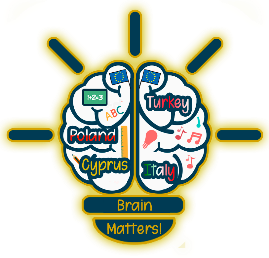 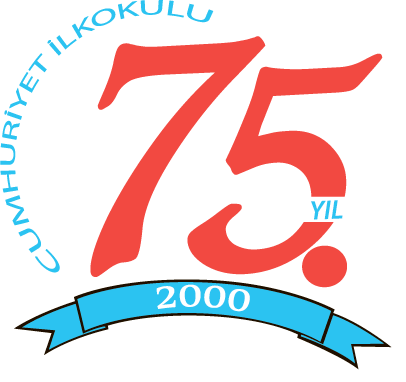 AttachmentName of the gameAdverbs On The Trees10-14 ageTarget audience10-14 ageNumber of participants25-30Required materialsTree, peper, pen, tapeRuleslisten to the question carefullythink of your answerfind the adverbrun fastThe first person to touch the tree wins.Description of the gameAğaçların üzerine zarfların yazılı olduğu kağıtlar asılır. Öğretmen “ How often do you.......” şeklinde sorular sorar. Öğrenciler kendileri için en uygun zarfı seçer. Ağaca ilk dokunan kazanır. 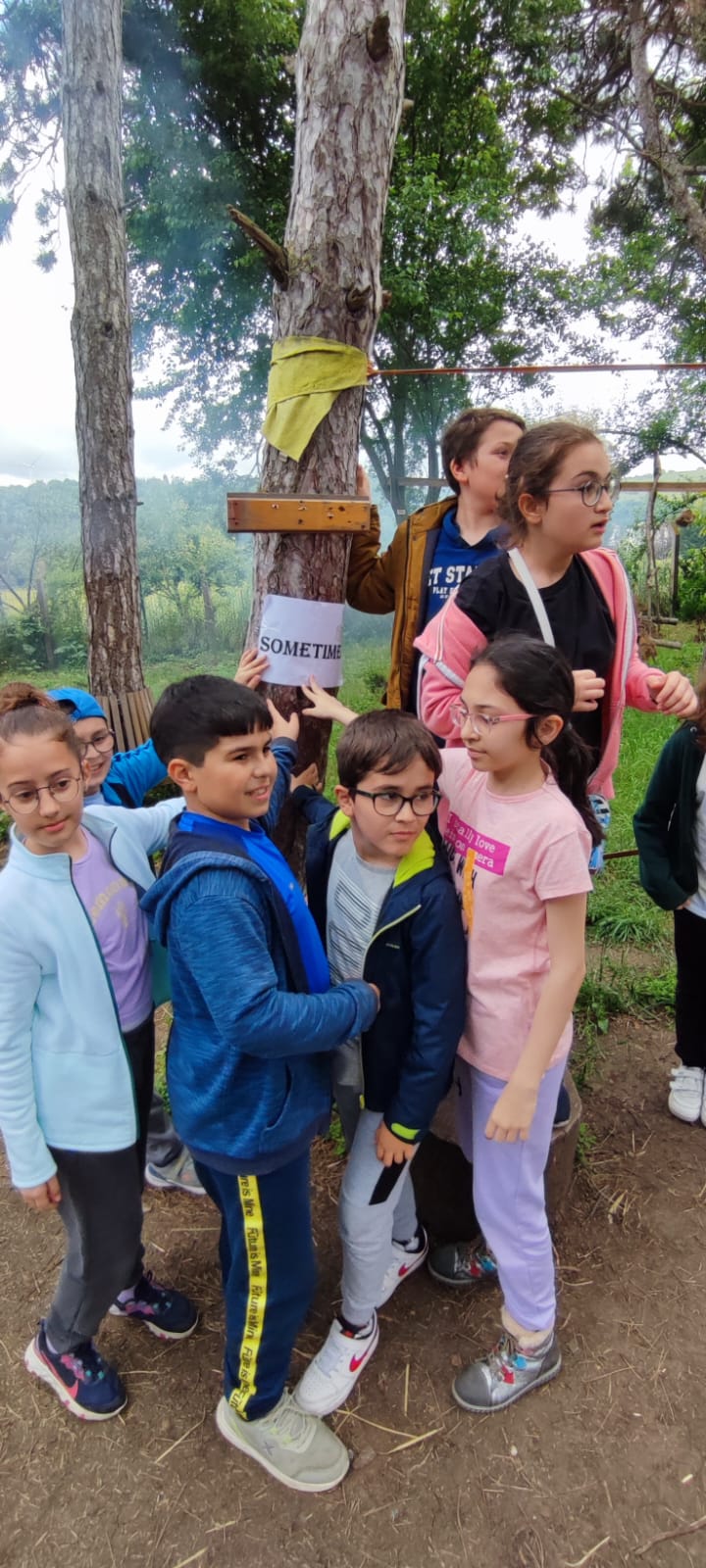 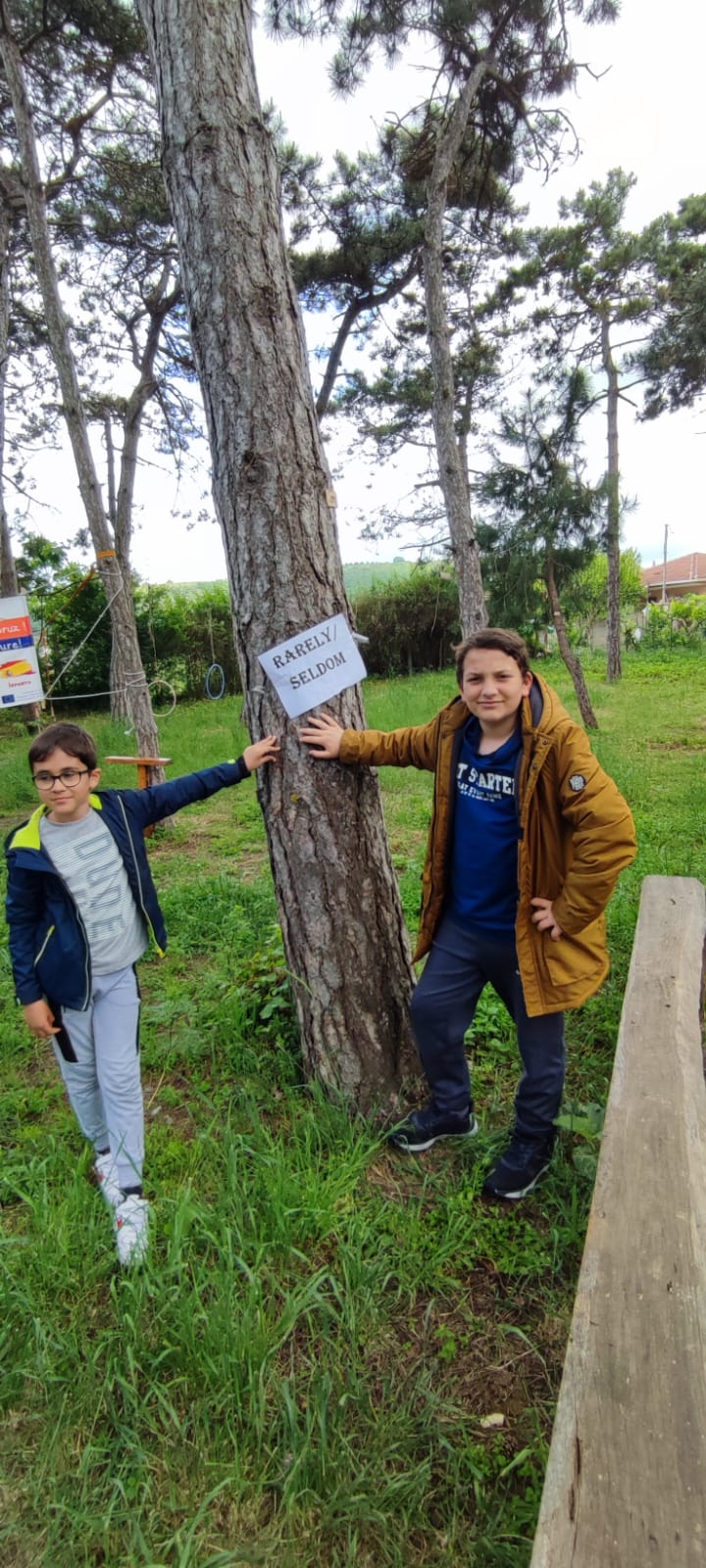 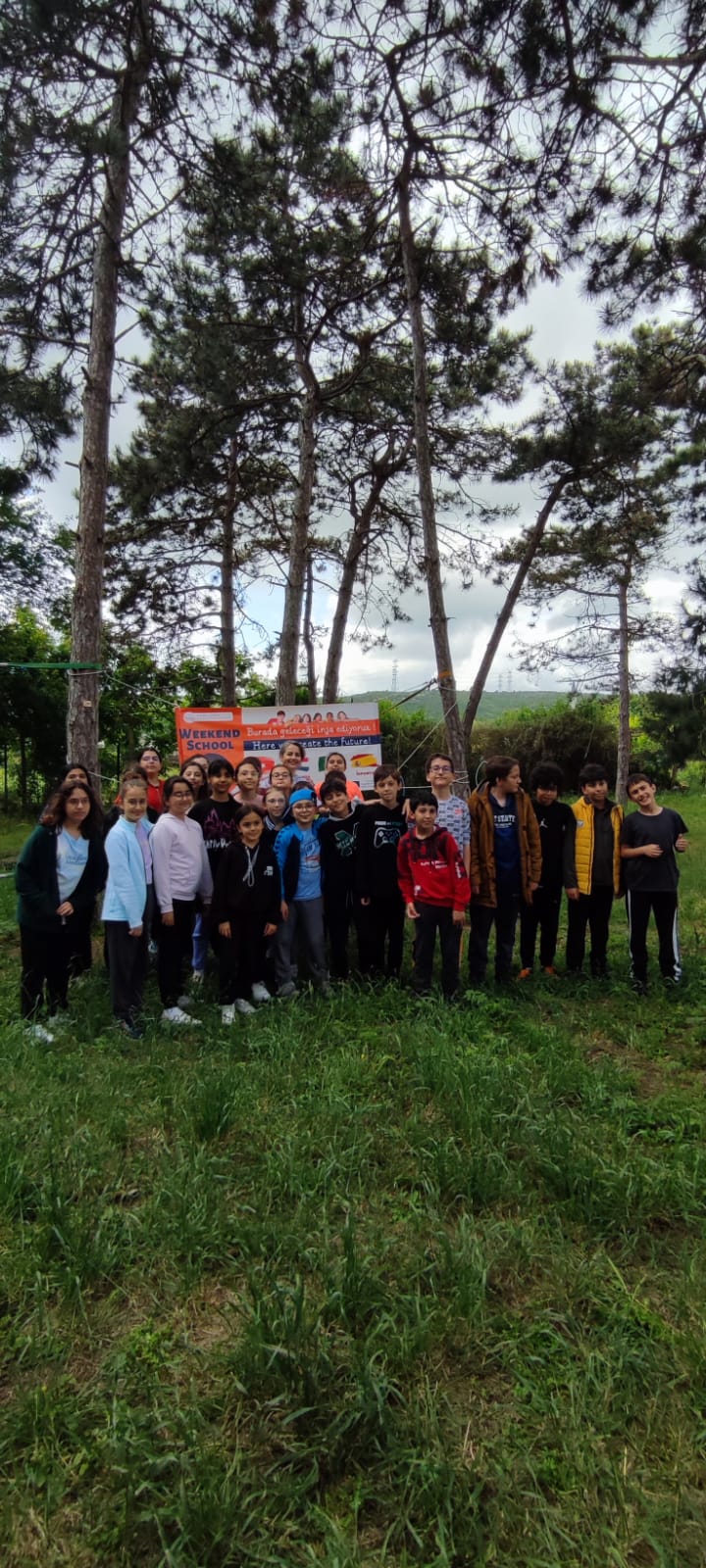 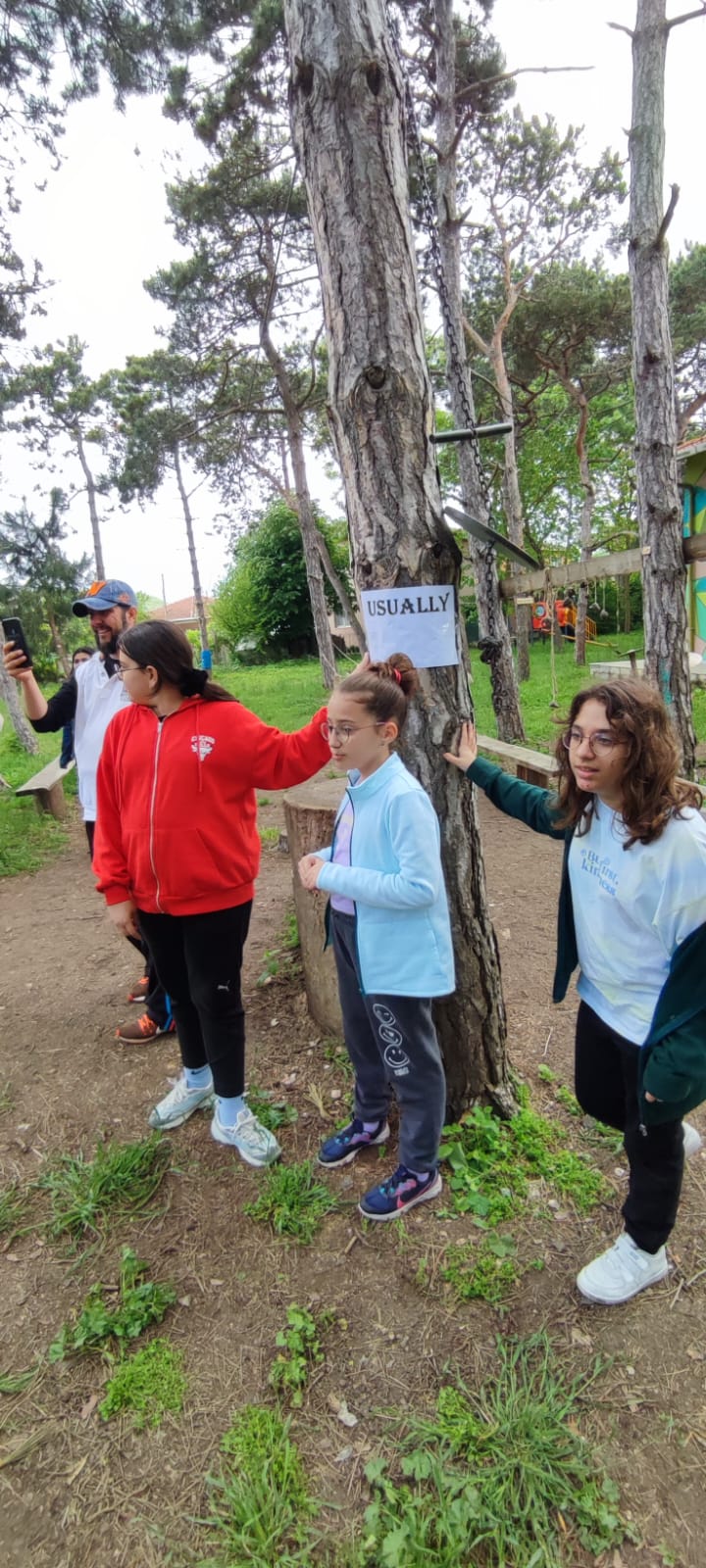 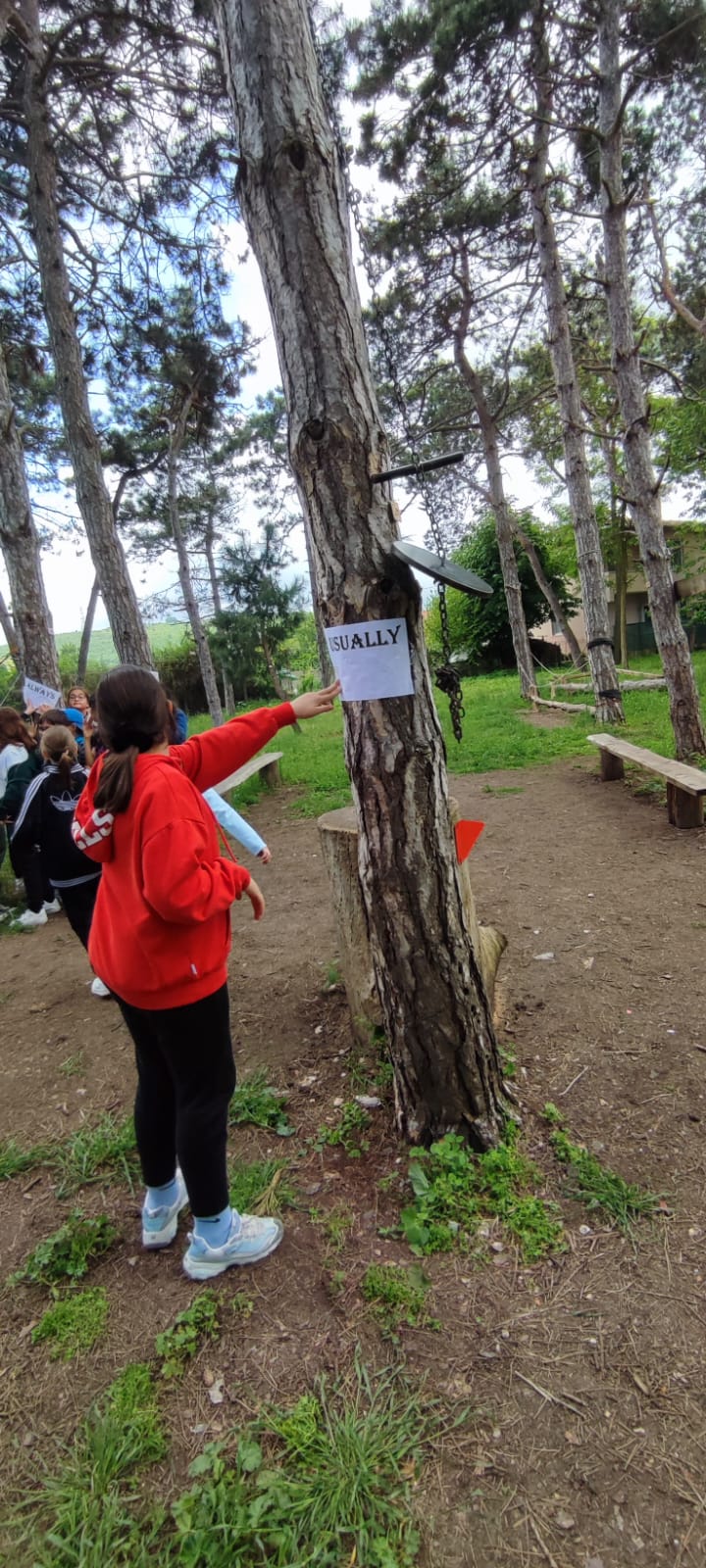 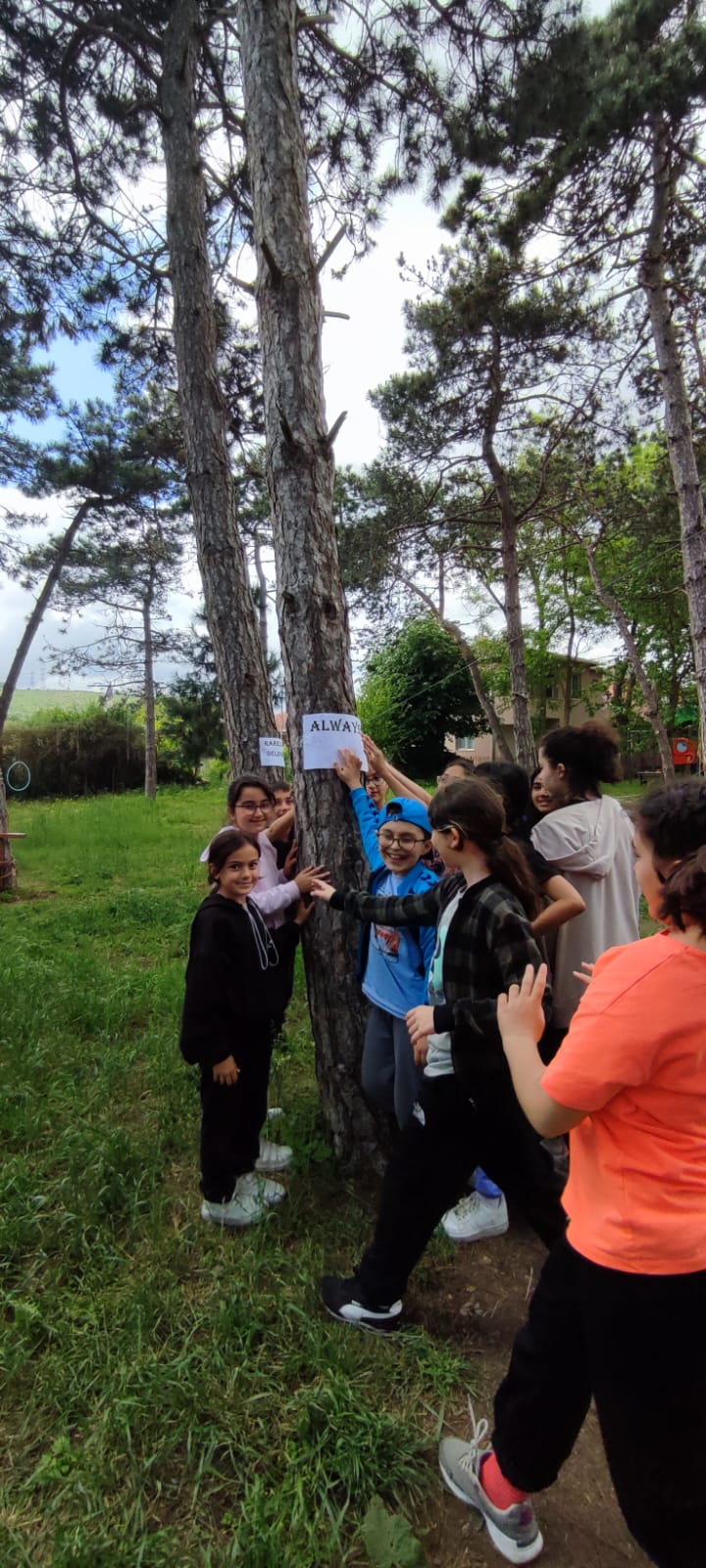 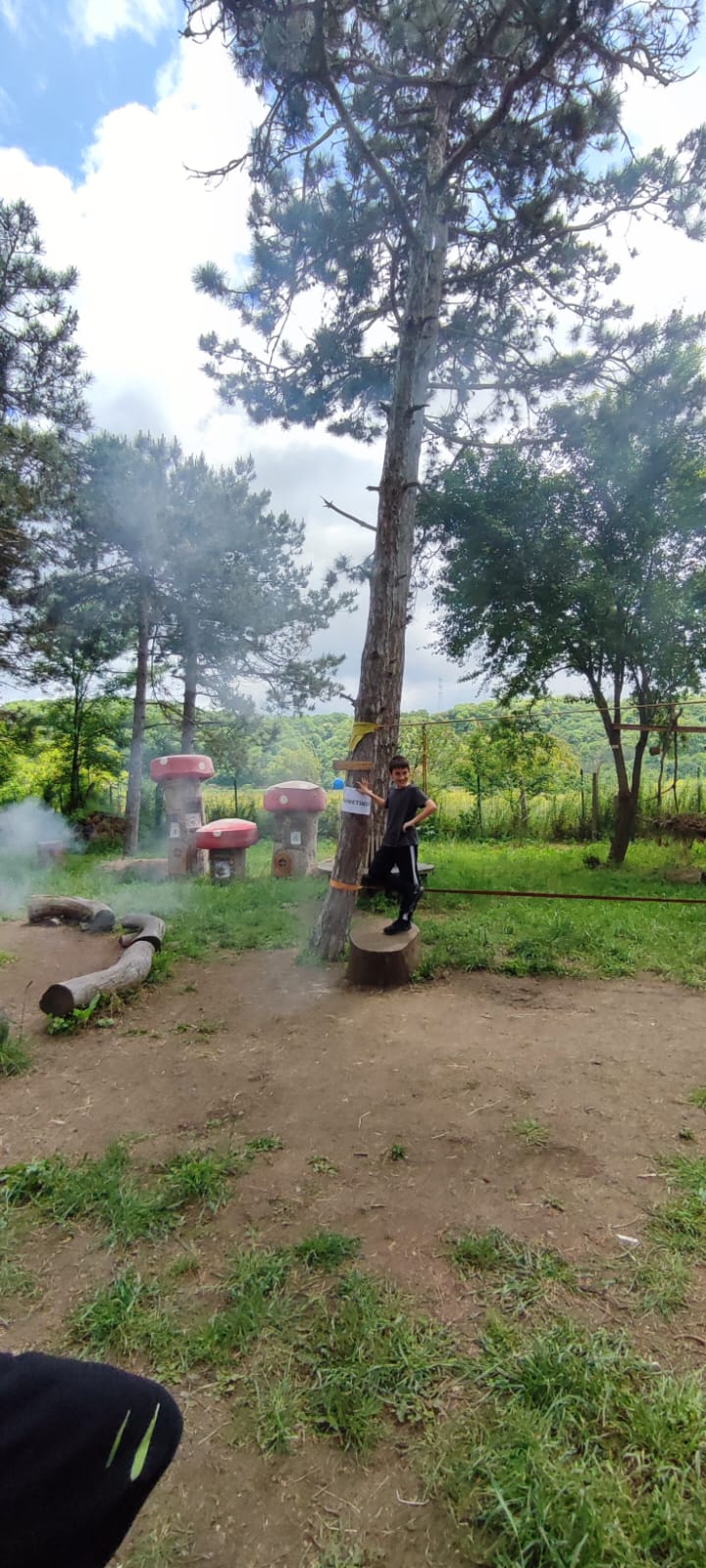 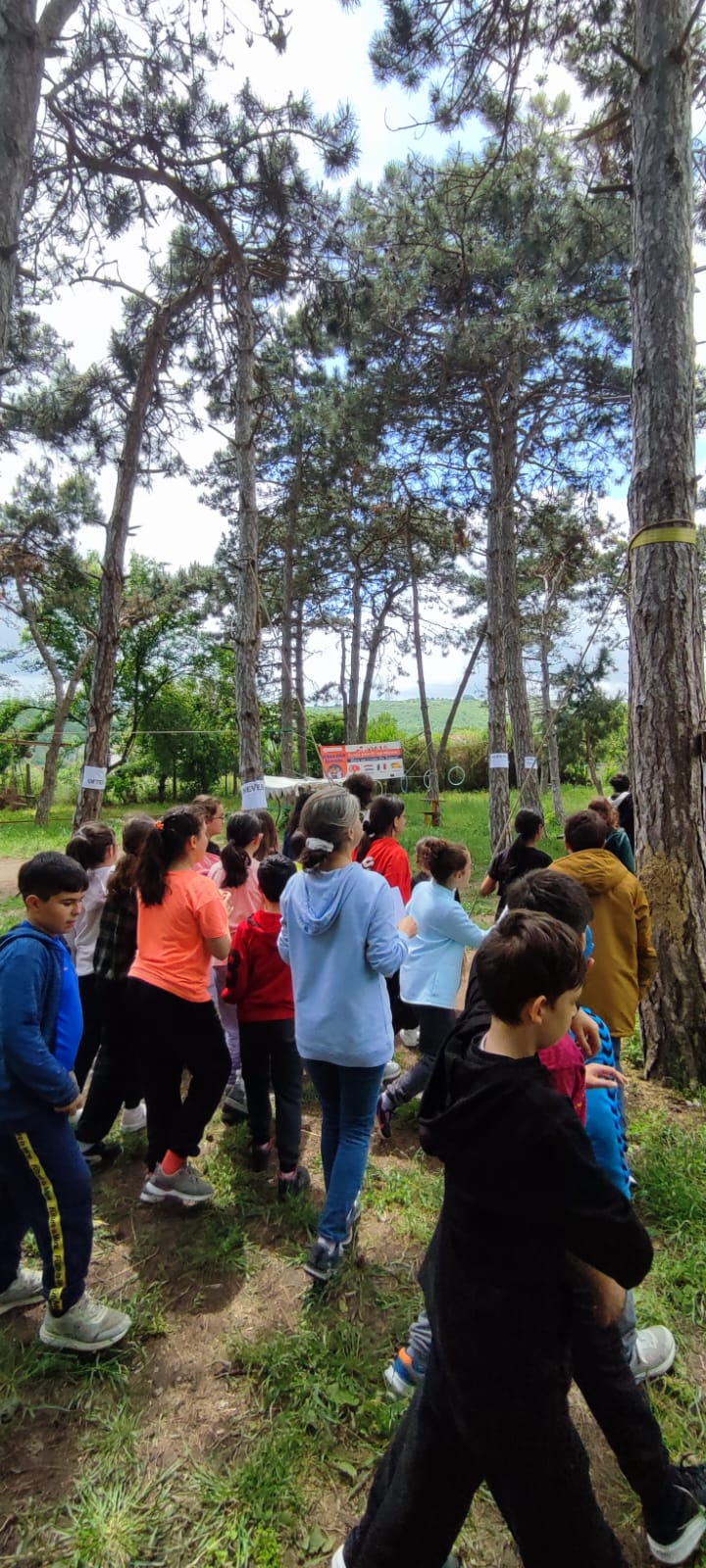 